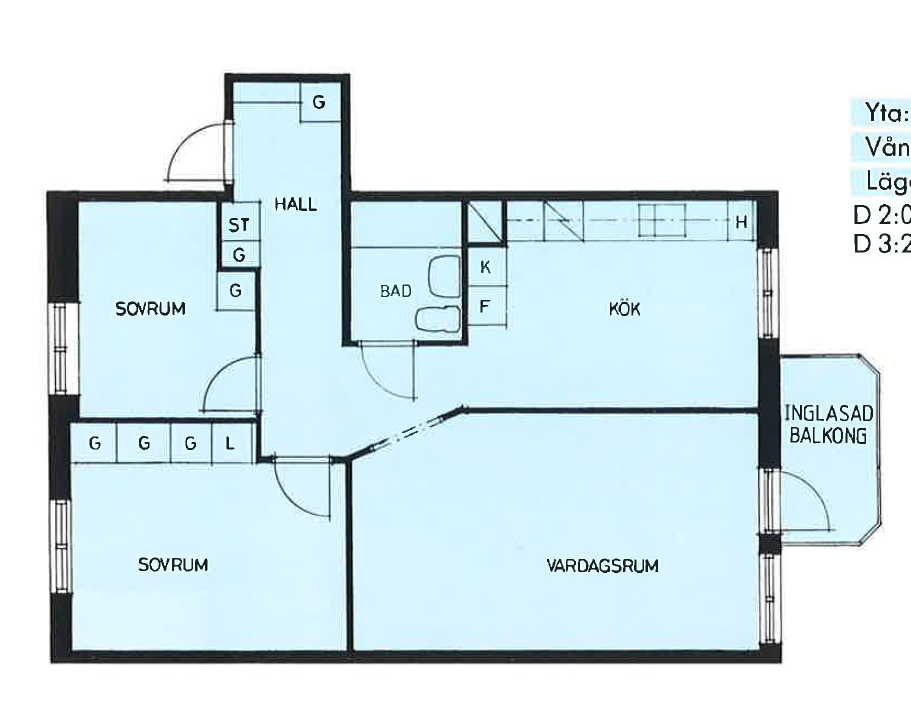    Jullen
      3 r.o.k 
     74,5 kvm
     
